Half cornerHave you ever worked in a restaurant or retail store?Have you ever worked in a restaurant or retail store?Have you ever worked in a restaurant or retail store?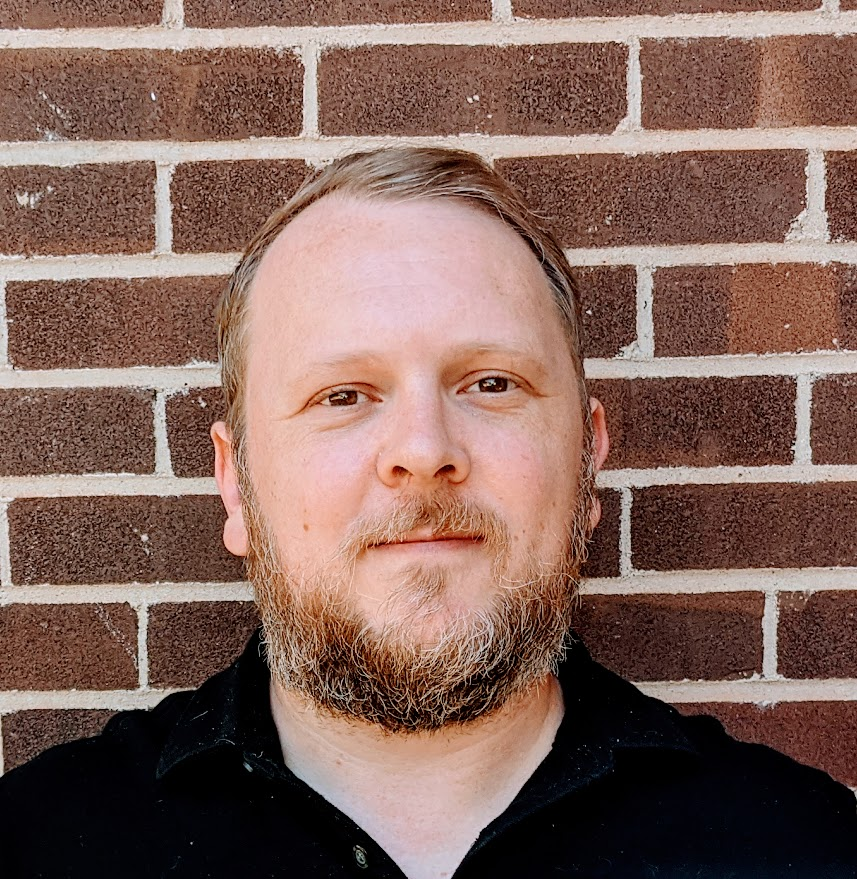 If you answered yes, I would love to chat with you, and incorporate your experiences into new sociological research on restaurant and retail work. I’ll also send you $15 to buy yourself (or someone else) a treat! Please get in touch with me (Nick) and we can set up a time to talk at your convenience!If you answered yes, I would love to chat with you, and incorporate your experiences into new sociological research on restaurant and retail work. I’ll also send you $15 to buy yourself (or someone else) a treat! Please get in touch with me (Nick) and we can set up a time to talk at your convenience!E-mailnjmembre@ncsu.eduTelephone(303) 435-9284